Come one, come all to our first ever…South Puget Sound Up with Down syndromeTalent Show     Show off your dance moves   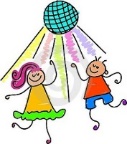   Work out your magic tricks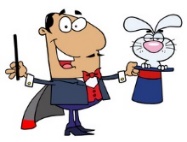 Practice your Martial Arts moves 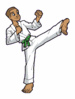           Learn a favorite song…or a few jokes…or a poem…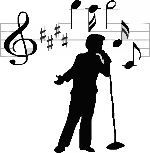 Delight us with whatever your talent may be! 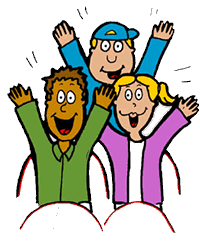        Perform alone or in a group…it’s your choice 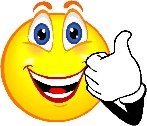 Invite your family, friends, co-workers, classmates, and neighbors.Friday, September 15th, the show will get started at 7 p.m.Location:  First United Methodist Church - 1224 Legion Way SE in OlympiaPlease reserve your spot in the show by contacting:
Lucy Hannigan-Ewing (360)250-9025 (call or text) orEmail:  Lucyintherv@gmail.com